PLAN RATUNKOWY NURKOWISKA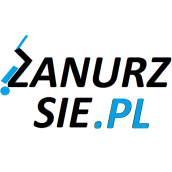 NIECZYNNE WYROBISKO PIASKU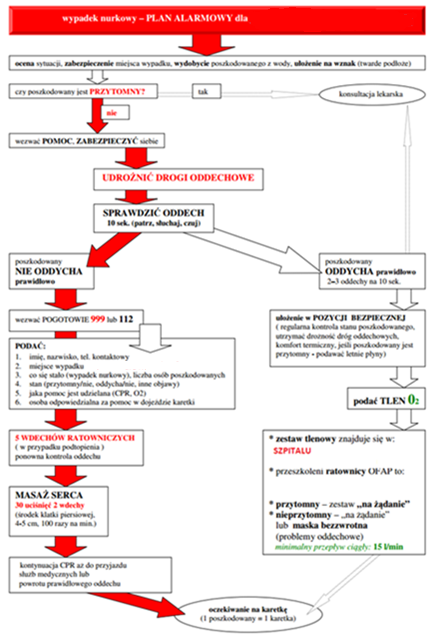 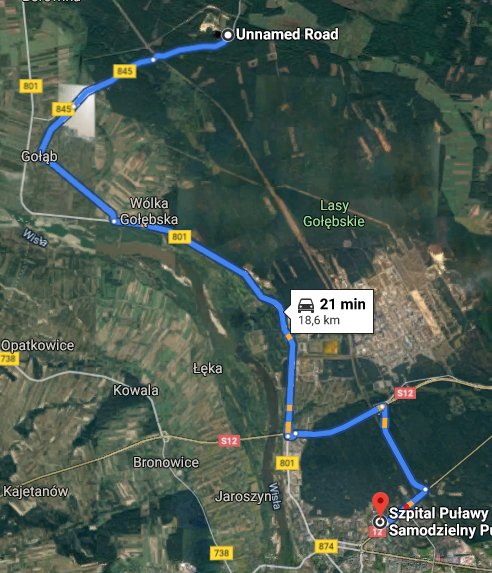 TELEFONY ALARMOWE:PLAN UTWORZONY 01.08.2019r.  - PRZED NURKOWANIEM NALEŻY POTWIERDZIĆ DANEZANURZSIE.PLPortal tworzony przez nurków dla nurkówkontakt@zanurzsie.pl, 506-687-199, www.zanurzsie.plSZPITAL11281 450 22 74ul. Józefa Bema 1, 24-100 Puławy19 km/21minSTRAŻ POŻARNA998512 252 938ul. Puławska 8, 24-100 Gołąb5 km/7minPOLICJA99781 880 44 10Ul. Niepodległości 5, 08-530 Dęblin11 km/14minKOMORA DEKOMPRESYJNA81 752-65-01ul. Krasnystawska 52, 21-010 Łęczna91 km/65minLEKARZ DYŻURNY KRAJ22 831-34-40Od 16:00 do 8:00Lotnicze pogotowie Rat.22 22 99 999Ląd LRY 1A - 15 Pułku Piechoty Wilków 11 Dęblin15km/18minDAN Polska58 622-51-63Od 8:00 do 15:00